How to Read an American Wine LabelGrown Entirely On The EstateGrape VarietyVintageWinery NameDenotes Special Vineyard Designation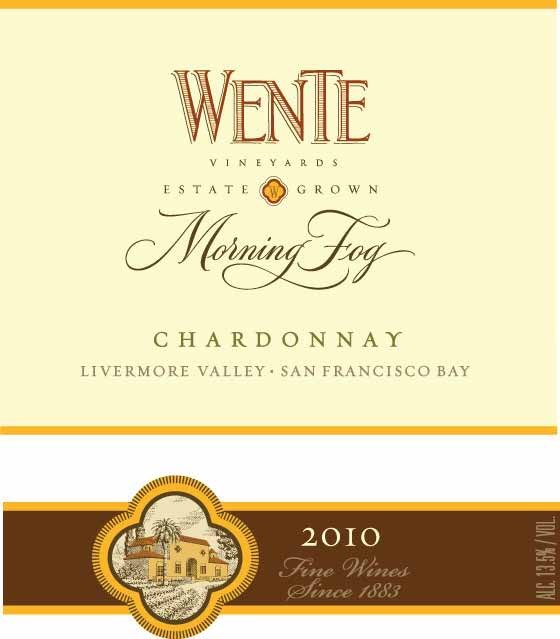 A.V.A. American Viticultural Area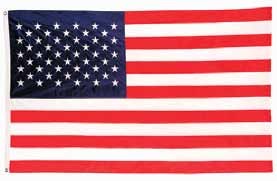 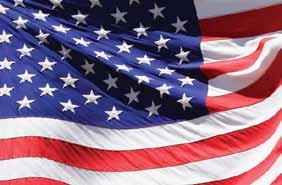 Alcohol Content 	How to Read an Italian Wine Label	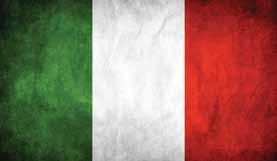 Standard of Quality IndicatorName of Wine Grape Variety/Blend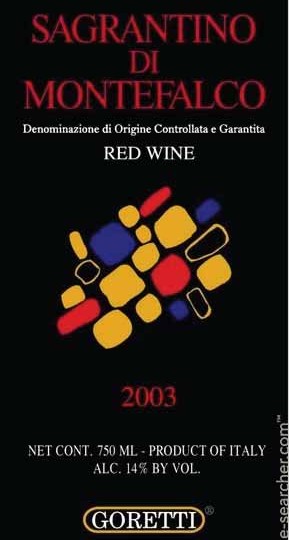 Contents of Bottle Alcohol ContentVintageCountry of Origin Name of ProducerHow to Read a French Wine LabelStandard Of Quality Indicator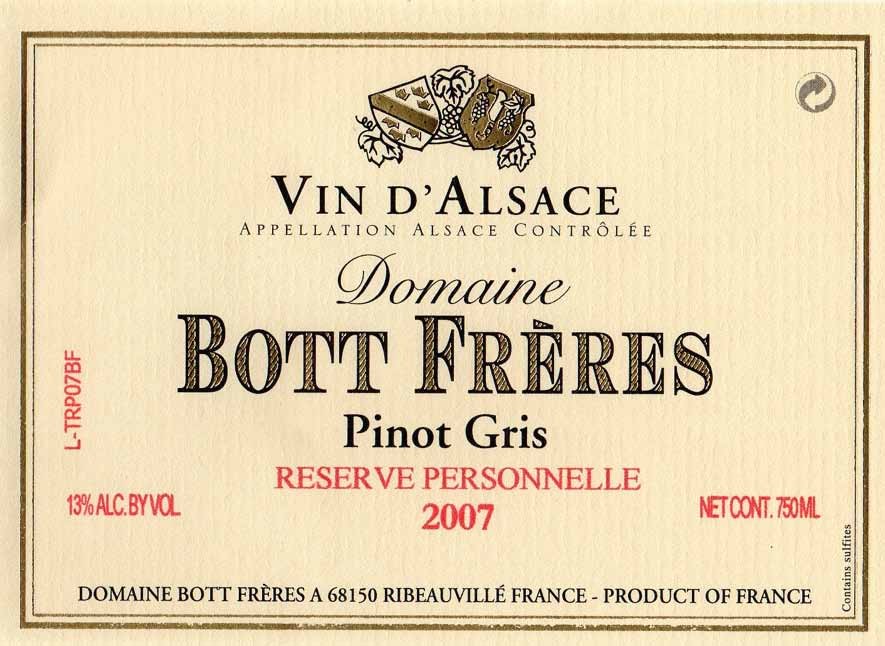 Name Of DomaineAlcohol ContentName Of WineContents Of BottlAddress Where the Wine Was Bottled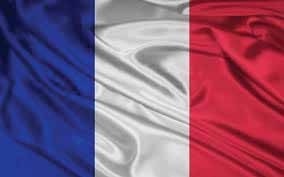 Country Of OriginHow to Read a German Wine LabelProducer (Winery)VintageVarietal Sugar LevelCountry Of Origin	Address Where theRegion/Appellation Contents Of Bottle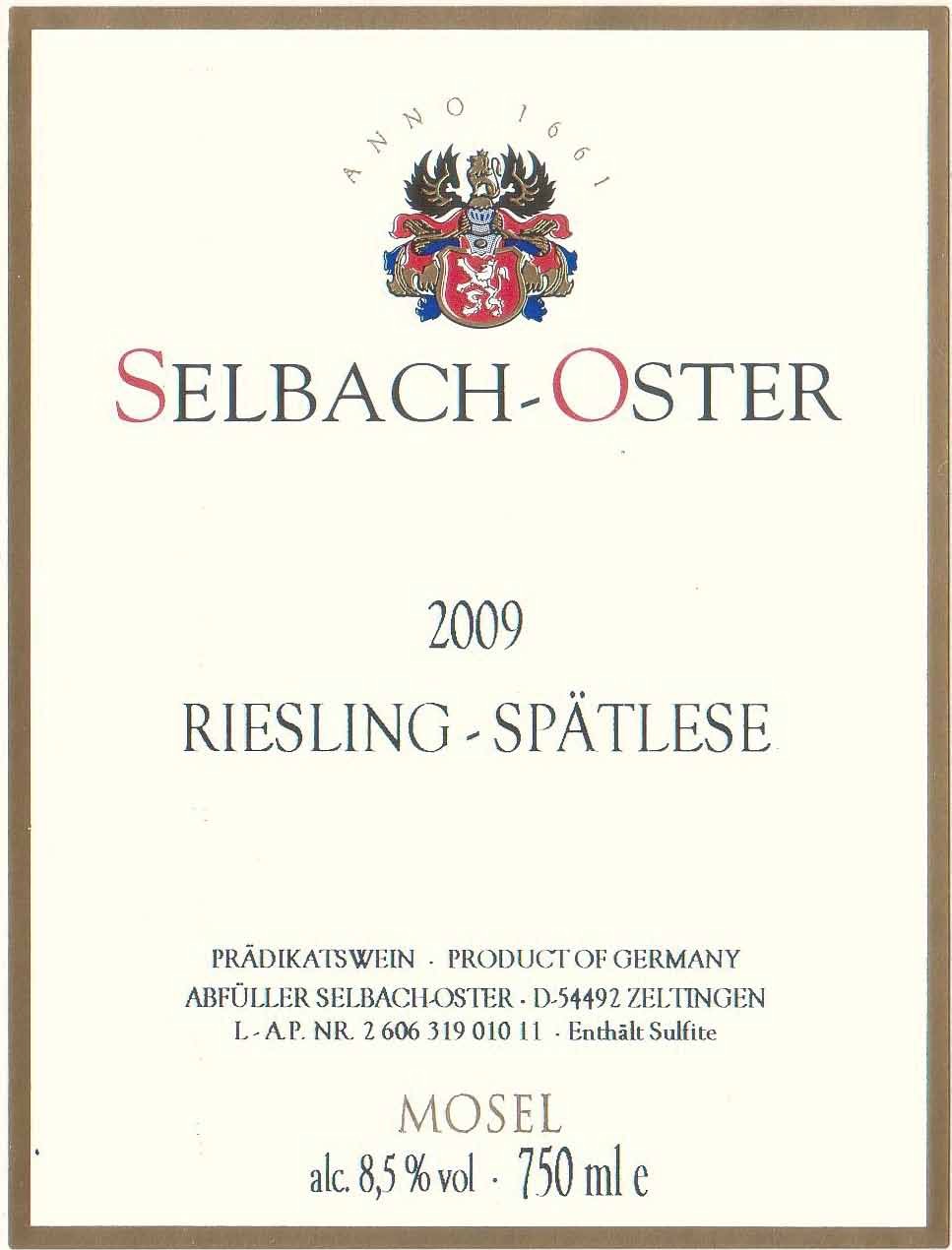 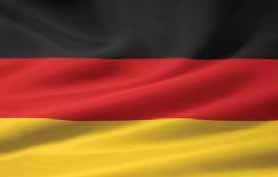 Wine Was BottledAlcohol Level